ЧАСТНОЕ  ОБЩЕОБРАЗОВАТЕЛЬНОЕ УЧРЕЖДЕНИЕ «ОБЩЕОБРАЗОВАТЕЛЬНАЯ ГИМНАЗИЯ «АЛЬБЕРТИНА»236001, г.Калининград, ул.Ялтинская, 126; тел/факс: 8(4012) 355-400 e-mail: albertina_a@mail.ru; www.albertina-edu.ruЗАЯВЛЕНИЕ	Прошу принять моего ребенка _____________________________________________                                                          (Ф.И.О. ребенка)в ______________________________________________ группу «Гимназия «Альбертина»С Уставом и документами, регламентирующими деятельность «Гимназия «Альбертина» ознакомлен(а): ________________________		     (подпись)Мать (Ф.И.О., место работы, должность, e-mail) _________________________________________________________________________________________________________________Отец (Ф.И.О., место работы, должность, e-mail)_________________________________________________________________________________________________________________Домашний адрес, телефоны __________________________________________________________________________________________________________________________________«____» ______________ 20____ г.Родитель __________________ /________________________/		       (подпись)	                  (расшифровка подписи)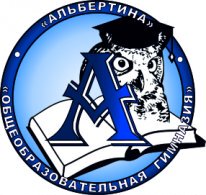    Директору «Гимназия «Альбертина» Ольшанской Е.В. от родителей(законных представителей)________________________________________________